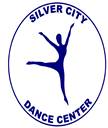 Friends & Family Discount				4-Week SessionWednesdays 5:30-6:30pmApril 25-May 16, 2018Pre-registration is required All classes require a minimum number of students in order to run.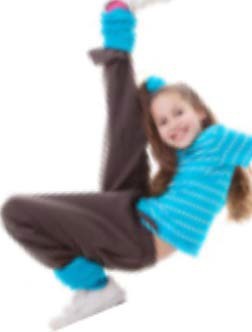 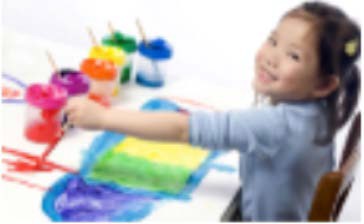 $29 for 4 weeksNEW!For 4 weeks only, we are offering a special Friends & Family discount for our Silver City Dance Center customers! Get moving and grooving with Miss Jenna! No dance or hip hop experience is needed; just come ready to have fun! Each week students will be introduced to a different style of dance. This class includes a fun warm up followed by some stretching and then fun choreography. Styles included (but not limited to): Jazz, Hip Hop, Contemporary, etc.Please note this class is not for current students of Silver City Dance Center. This class is meant for beginners (siblings, cousins, friends, etc) who want to try us out to see what they want to take in the Summer or Fall. No special dance attire needed. Please wear whatever is comfortable and either socks, bare feet or clean sneakers for Hip Hop.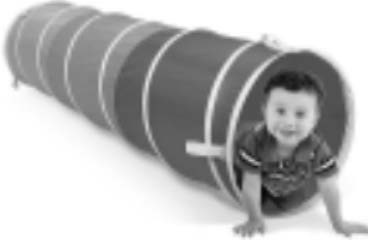 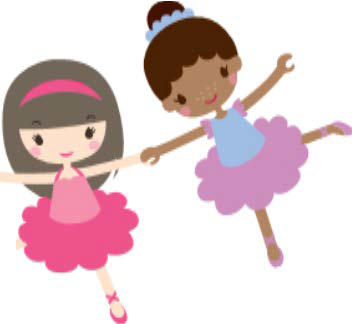 Student Name: ___________________________________________	Age: _______________Parent Name: ___________________________________________Mailing Address: ____________________________________________________________________________________________________________________________________________________________________Telephone: (______) _______-__________Email Address: _____________________________________________________________________Referral Name: ___________________________________________________________________I, _______________________, have enrolled _______________________ in a dance program at the Silver City Dance Center.  I understand that tuition is due upon receipt of this form.    I understand that tuition is not refunded for missed classes.  Since this is a physical activity, injuries may occur.  Each student may decline to participate in an activity that may be harmful and is responsible to inform the instructor of any personal limitations that may prevent full participation in class. I understand that all tuition is non-refundable.  I understand that I have signed up for a dance program that requires attendance in class each week in order to achieve the best results.  By signing this form I am authorizing the Silver City Dance Center to use pictures of my child (no names listed) for advertising purposes. Signature: ______________________________ 			Date: __________________________